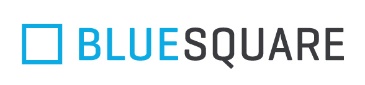 *1페이지 이내로 작성해주세요 블루스퀘어 AUDIENCE OFFICER 이력서블루스퀘어 AUDIENCE OFFICER 이력서블루스퀘어 AUDIENCE OFFICER 이력서블루스퀘어 AUDIENCE OFFICER 이력서블루스퀘어 AUDIENCE OFFICER 이력서블루스퀘어 AUDIENCE OFFICER 이력서블루스퀘어 AUDIENCE OFFICER 이력서성 명지원분야A.OA.O최근 사진생년월일성별최근 사진연락처최근 사진e-mail최근 사진현 주소최근 사진학력사항학교명기간기간기간전공졸업학력사항학력사항학력사항경력및활동사항구분기간기간기간주요 업무주요 업무경력및활동사항경력및활동사항경력및활동사항자격사항자격명취득년도취득년도취득년도시행처시행처자격사항자격사항외국어시험명점수점수점수시험일자시험일자외국어외국어자기소개및지원동기